Cook CommunityThe Week Ahead: February 19 - 23, 2024Important Information:There is NO SCHOOL on Monday, February 19th as it is Family Day.As of Tuesday, February 20th, the meadow at the front of our school will be closed for a play space for our youngest learners as construction for our new addition will begin. An email about this was shared earlier this week to all Cook families.On Friday, February 23rd, we are excited to see both students and staff come dressed up as their favorite villain from a book. You may consider ideas such as: Dracula, Captain Hook, Ursula the Sea Witch, The Grinch, and Cruella de Vil.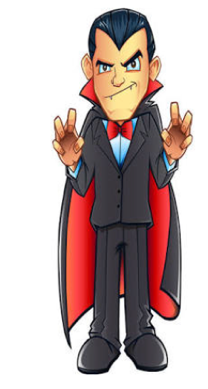 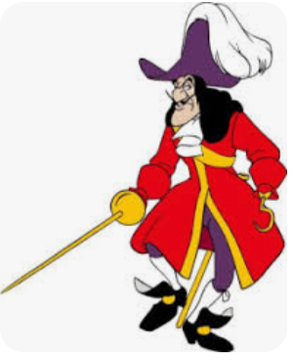 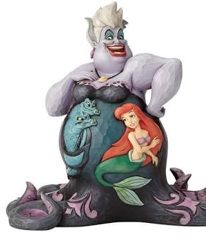 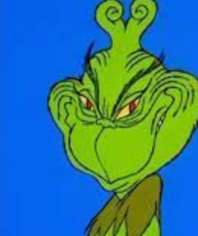 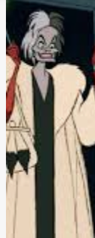 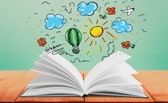 Upcoming Dates: 	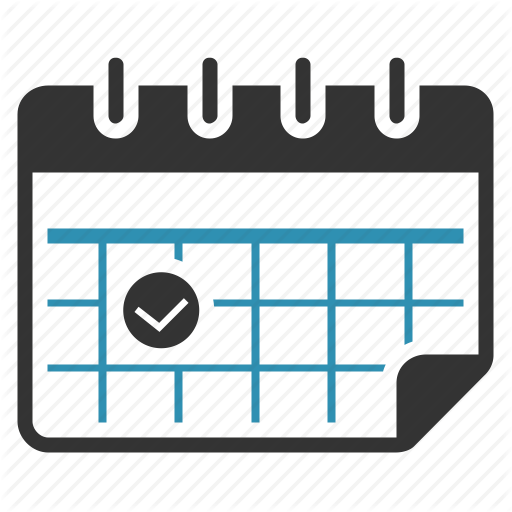 February 26 – Gr. 7 Girls Basketball @ Cook vs. AndersonFebruary 27 – Gr. 7 Girls Basketball @ Cook vs. CurrieFebruary 28 – Anti-Bullying Day (Pink Shirt Day)Wishing you a wonderful FAMILY DAY! If you are looking for some ideas of what to do as a family, consider looking at the City of Richmond events.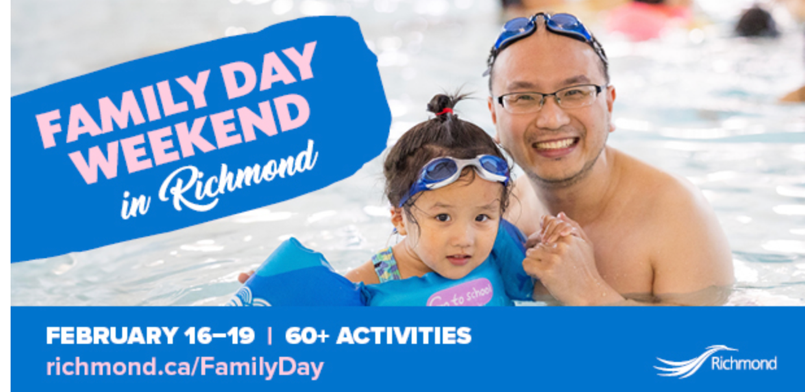 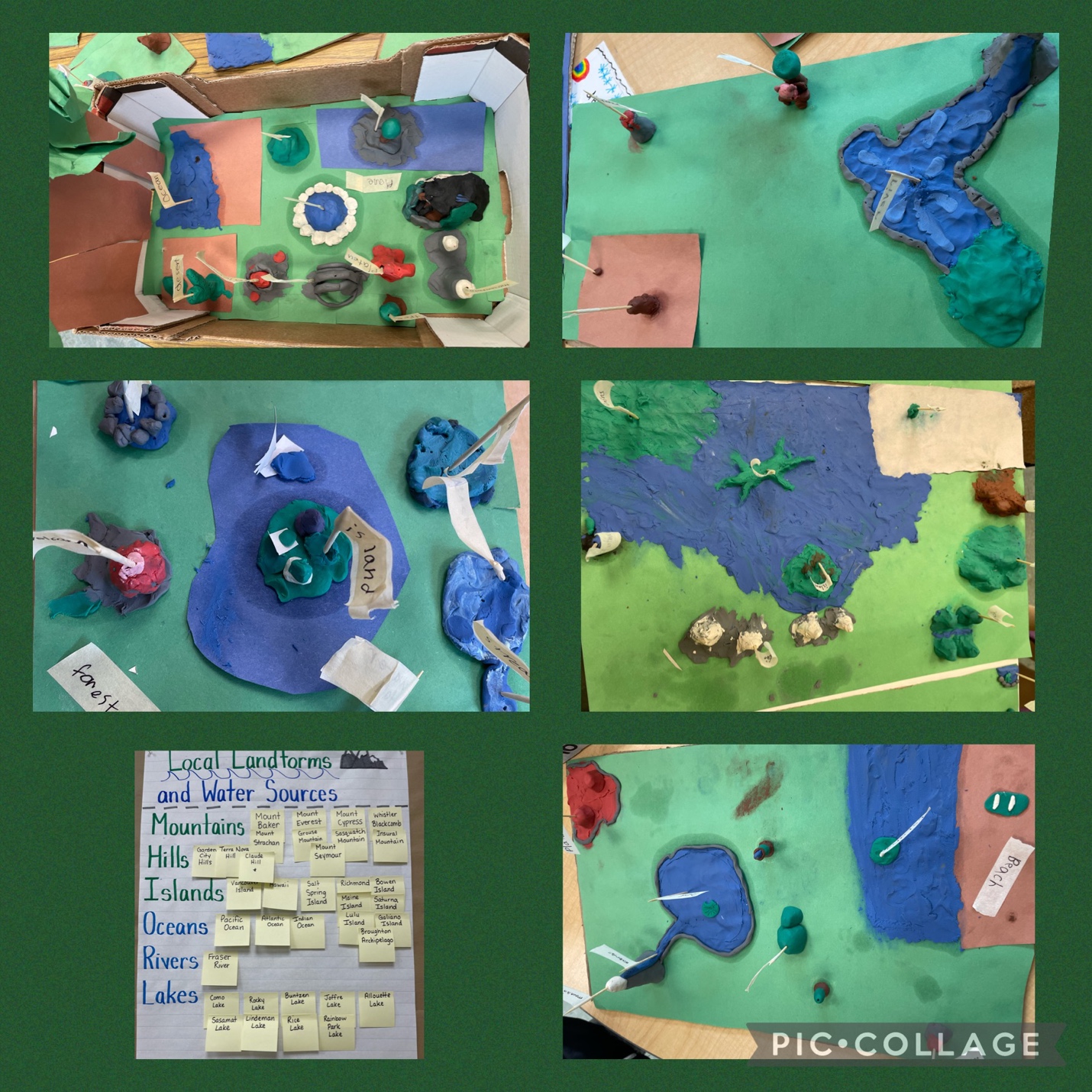 Landforms by Ms. Jackson’s Grade 2/3 classMondayNO SCHOOL – Family DayTuesdayBreakfast ClubWednesdayBreakfast ClubGr. 7 Boys Basketball @ Cook vs. Garden City ThursdayBreakfast ClubPAC Lunch: Elephant’s KitchenFridayBreakfast ClubSPIRIT DAY: Dress up as your favorite villainGr. 7 Girls Basketball @ CurrieDID YOU KNOW?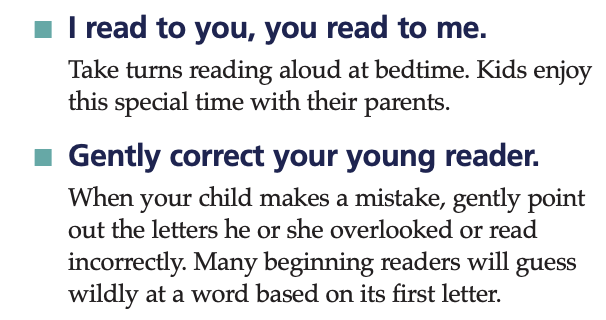 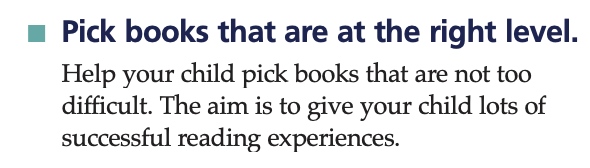 